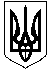 УКРАЇНАЖИТОМИРСЬКА ОБЛАСТЬНОВОГРАД-ВОЛИНСЬКА МІСЬКА РАДАМІСЬКИЙ ГОЛОВА РОЗПОРЯДЖЕННЯвід   14.02.2019   №30(о) Про    створення   Ради   з   питань розвитку  туристичної   діяльності     у   Новоград-Волинській    міській об’єднаній територіальній громаді  Керуючись пунктами 19, 20 частини четвертої статті 42 Закону України «Про місцеве самоврядування в Україні», Законом України «Про туризм», з метою вдосконалення реалізації державної політики в галузі туристичної діяльності                    у Новоград-Волинській міській об’єднаній територіальній громаді:    1. Створити Раду з питань розвитку туристичної діяльності в Новоград-Волинській міській об’єднаній територіальній громаді (далі – Рада) та затвердити її склад (додаток 1).    2. Затвердити Положення про Раду з питань розвитку туристичної діяльності у Новоград-Волинській міській об’єднаній територіальній громаді (додаток 2).    3. Контроль за виконанням цього розпорядження покласти на заступника міського голови Гвозденко О.В.Міський  голова		                                                                    В.Л.Весельський                                                                            Додаток 1                                                                            до розпорядження міського голови                                                                            від   14.02.2019   №30(о)СкладРади з питань розвитку туристичної діяльності у Новоград-Волинській міській об’єднаній територіальній громадіЧлени Ради:Керуючий справами виконавчого комітету міської ради                                                                         Д.А. РужицькийДодаток 2      до розпорядження міського головивід  14.02.2019  №30(о)Положення про Раду з питань розвитку туристичної діяльності у Новоград-Волинській міській об’єднаній територіальній громадіІ. Загальні положення1. Це Положення визначає загальні засади створення і діяльності Ради з питань розвитку туристичної діяльності у Новоград-Волинській міській об’єднаній територіальній громаді (далі – Рада).2. Рада створюється розпорядженням міського голови з метою реалізації міської політики в галузі туризму, координації дій виконавчих органів міської ради, суб'єктів туристичної сфери діяльності, готельного та ресторанного господарства, фахівців туристичного супроводу, громадських організацій туристичного спрямування, удосконалення правових засад регулювання відносин у галузі туризму, створення сприятливих умов для розвитку туризму як одного з пріоритетних напрямів економічного розвитку Новоград-Волинської міської об’єднаної територіальної громади, розв'язання проблем розвитку місцевого туризму та підтримки туристичних ресурсів.3. Рада є дорадчо-консультативним органом, що сприяє реалізації міської політики в галузі туризму, розвитку туристичної індустрії та створенню ефективної туристичної інфраструктури Новоград-Волинської міської об’єднаної територіальної громади.4. Рада у своїй діяльності керується Конституцією України, законами України, указами Президента України, нормативними актами Кабінету Міністрів України, обласними та міськими програмами розвитку туризму, іншими нормативними актами в галузі туризму, а також цим Положенням.                                                      ІІ. Завдання Ради                                                                                                                         1. Основними завданнями Ради є:- визначення пріоритетних напрямів розвитку туристичної галузі та координація заходів, спрямованих на їх реалізацію;- удосконалення нормативно-правового регулювання туристичної діяльності;- консультація та координація діяльності з формування привабливого туристичного іміджу Новоград-Волинської міської об’єднаної територіальної громади та створення локального конкурентоздатного туристичного продукту;- визначення шляхів, механізмів і способів вирішення проблемних питань, що виникають під час реалізації державної та регіональної політики у сфері туризму;- налагодження ефективної співпраці місцевих органів виконавчої влади, органів місцевого самоврядування щодо розгляду питань, пов’язаних з реалізацією туристичних проектів на території Новоград-Волинської міської об’єднаної територіальної громади;- формування сприятливих умов для підтримки інвестиційної та інноваційної політики Новоград-Волинської міської об’єднаної територіальної громади; - збереження та розвиток туристичних об’єктів; - бережливе використання природно-рекреаційних ресурсів; - формування мережі туристичної інфраструктури;- проведення роботи, спрямованої на формування привабливого туристичного іміджу Новоград-Волинської міської об’єднаної територіальної громади;- опрацювання пропозицій щодо передбачення коштів міського бюджету для підтримки туристичної діяльності;- підготовка та внесення на розгляд Новоград-Волинської міської ради пропозицій до проектів програм економічного і соціального розвитку Новоград-Волинської міської об’єднаної територіальної громади щодо заходів з туристичної діяльності;- підготовка пропозицій з питань організації внутрішнього та в’їзного туризму, участі Новоград-Волинської міської об’єднаної територіальної громади в програмах розвитку.2. Рада має право:- у межах повноважень та відповідно до вимог законодавства звертатися для отримання необхідної інформації до органів місцевого самоврядування, підприємств, установ та організацій;- залучати у встановленому порядку до участі у роботі працівників виконавчих органів міської ради, підприємств, установ, організацій, депутатів міської ради;- утворювати, за потреби, для виконання покладених на Раду завдань тимчасові робочі (експертні) групи;- організовувати проведення виставок, конференцій, семінарів, нарад тощо;- приймати рішення з питань туристичної діяльності, організовувати, контролювати та аналізувати їх виконання в межах повноважень;- здійснювати інші повноваження згідно до чинного законодавства.ІІІ. Склад Ради1. Рада створюється у складі голови, заступника голови, секретаря та членів Ради.     Кількісний та персональний склад Ради затверджується розпорядженням міського голови. 	Голова ради має право ініціювати внесення змін до її персонального складу.     2. До складу Ради входять працівники установ культури, працівники структурних підрозділів виконавчих органів міської ради, керівники підприємств, установ та організацій, що здійснюють діяльність у сфері туризму, представники громадських організацій, краєзнавці та інші.     3. Члени Ради виконують свої функції на громадських засадах.ІV. Організація роботи Ради1. Організаційною формою роботи Ради є засідання, що проводяться один раз на квартал, позапланові – за потреби. 2. Ініціаторами проведення засідання Ради можуть бути:- голова Ради;- у разі відсутності голови Ради – заступник голови Ради;- не менше, ніж половина членів від загального складу Ради.3. Дата, час, місце проведення та порядок денний засідання Ради визначаються головою Ради.4. Підготовку матеріалів для розгляду, запрошення персонального складу Ради та інших учасників на засідання Ради забезпечує її секретар, а у разі відсутності секретаря – член Ради, визначений її головою, або його заступником.V. Порядок проведення засідань Ради1. Засідання Ради веде її голова, за його відсутності – заступник голови Ради, у разі відсутності останнього – член Ради, якого обирають присутні на засіданні члени Ради.2. Засідання Ради є правомочним, якщо на ньому присутні не менш як половина від загальної кількості її членів.3. Рішення Ради приймається з кожного питання порядку денного простою більшістю голосів присутніх на засіданні членів Ради. У разі рівного розподілу голосів для прийняття рішення вирішальним є голос головуючого.4. Голосування на засіданні Ради є відкритим. Як виняток, голосування може бути таємним, про що приймається рішення на засіданні Ради простою більшістю голосів присутніх членів Ради. 5. Рішення Ради оформлюються протоколами, що підписуються головуючим та секретарем Ради.6. Рішення Ради мають рекомендаційний характер.      7. Організаційне, інформаційне, матеріально-технічне забезпечення діяльності Ради здійснюється відділом культури і туризму Новоград-Волинської міської ради.Керуючий справами виконавчогокомітету міської ради							        Д.А. РужицькийГвозденко Оксана Василівназаступник міського голови, голова РадиЗаєць Лариса Вікторівна начальник відділу культури і туризму міської ради,заступник голови РадиПетренко Юлія Володимирівнаспеціаліст з питань туризмувідділу культури і туризму міської ради, секретар РадиБогданчук Олександр Володимировичначальник управління житлово-комунального господарства,енергозбереженнята комунальної власностіміської радиБрюханов Олег Васильовичголовний редактор щотижневої газети „Звягель“ (за згодою)ВащукТетяна Володимирівнаначальник управління освіти і науки міської радиВаховський Віктор Станіславовичкраєзнавець (за згодою)Гамма Людмила Петрівна директор музею родини КосачівГембарськаЛариса Володимирівнадиректор Незалежної інформаційно-громадської газети „Час плюс“ (за згодою)Гудзь Леся Архипівнаголовний редактор інформаційно-громадської газети Житомирщини „Час Полісся“ (за згодою)Жовтюк Олена Миколаївнадиректор краєзнавчого музеюКолотов Сергій Юрійовичперший заступник міського головиЛавренчукІван Петровичфотограф (за згодою)Махновецький Олександр Петровичдепутат міської ради (за згодою)Мірзабекян Юра Левоновичдепутат міської ради (за згодою)Попова Інна Віталіївнаголовний редактор міськрайонної  офіційної громадсько-політичної газети „Лесин край“ (за згодою)Савченко Леонід Костянтиновичкерівник готелю «Леон»(за згодою)Сукач Олександр Дмитровичредактор сайту 04141.com.ua.                         (за згодою)ТалькоОксана Миколаївнаначальник відділу інформаціїта зв’язків з громадськістюміської радиЦиба Ярослав Володимировичначальник управління у справах сім’ї, молоді, фізичної культурита спорту міської радиШирокопояс Ольга Ігорівнакерівник ГО «ФундаціяШирокопояс» (за згодою)